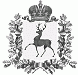 АДМИНИСТРАЦИЯ РАБОЧЕГО ПОСЁЛКА ШАРАНГАШАРАНГСКОГО МУНИЦИПАЛЬНОГО РАЙОНАНИЖЕГОРОДСКОЙ ОБЛАСТИПОСТАНОВЛЕНИЕот 21.07.2017							N72Об утверждении условий и сроков выдачи разрешений, формы разрешений  на размещение нестационарных торговых объектов на территории рабочего поселка Шаранга Шарангского муниципального района Нижегородской области                 В соответствии с Федеральными законами от 06.10.2003 № 131-ФЗ «Об общих принципах организации местного самоуправления в Российской Федерации», от 28.12.2009  №381-ФЗ «Об основах государственного регулирования торговой деятельности в РФ», Закона Нижегородской области от 11.05.2010 №70-З «О торговой деятельности в Нижегородской области», постановлением Правительства Нижегородской области от 10.08.2010 №482 «О мерах по реализации Федерального закона от 28.12.2009 №381-Ф «Об основах государственного регулирования торговой деятельности в РФ»», Приказом Министерства промышленности, торговли и предпринимательства Нжегородской области от 13.09.2016 №143 «О Порядке разработки и утверждения схем размещения нестационарных торговых объектов», администрация рабочего посёлка Шаранга Шарангского муниципального района Нижегородской области (далее – администрация):   по с т а но в л я е т:1.Утвердить условия и сроки выдачи разрешений на размещение нестационарных торговых объектов территории рабочего поселка ШарангаШарангского муниципального района Нижегородской области согласно приложению.2.Утвердить форму разрешений на размещение нестационарных торговых объектов на территории рабочего поселка ШарангаШарангского муниципального района Нижегородской области согласно приложению.3.Признать утратившим силу:Постановление администрации рабочего поселка  Шаранга Шарангского муниципального района Нижегородской области от 21.06.2016 №43 «Об утверждении условий и сроков выдачи разрешений, формы разрешений  на размещение нестационарных торговых объектов на территории рабочего поселка Шаранга Шарангского муниципального района Нижегородской области».4. Контроль за исполнением настоящего постановления оставляю за собой.Глава администрации                                                                    С.В.КраевУтверждены постановлением администрации рабочего поселка Шаранга Шарангского муниципального районаНижегородской области от  21.07.2017 №72Условия и сроки выдачи разрешений на размещение нестационарных торговых объектов на территории рабочего поселка Шаранга Шарангского муниципального района Нижегородской области 1. Для получения разрешения на размещение нестационарных торговых объектов на территории рабочего поселка Шаранга Шарангского муниципального района Нижегородской области заявитель (юридическое лицо или индивидуальный предприниматель) направляет в администрацию рабочего поселка Шаранга Шарангского муниципального района Нижегородской области заявление о включении объектов в схему размещения. В заявлении указываются следующие сведения:-адрес расположения нестационарных торговых объектов;-тип торгового объекта;-специализация торгового объекта;-площадь торгового объекта;С заявлением заявитель представляет копии (с предъявлением подлинников) документов:-свидетельство о государственной регистрации юридического лица либо физического лица в качестве индивидуального предпринимателя;-свидетельство о постановке на учет в налоговом органе;-санитарно-эпидемиологическое заключение;-ветеринарная справка по форме  №4;-паспорт на транспортное средство (санитарного паспорта)2. Разрешение выдается на срок на 5 лет с возможностью продления при отсутствии нарушений, указанных в п. 4 настоящих условий.3. Действие разрешения может быть прекращено до истечения срока, на который оно выдано:- по просьбе заявителя;- в соответствии с постановлением администрации рабочего поселка Шаранга Шарангского муниципального района Нижегородской области  в случаях обнаружения недостоверных данных в документах, представленных заявителем для получения разрешения;- при наличии зафиксированных уполномоченными контрольными (надзорными) органами в установленном порядке грубых и (или) систематических (более двух раз) нарушений требований нормативных правовых актов, регулирующих деятельность мелкорозничной сети.4. Юридическое лицо (индивидуальный предприниматель), осуществляющее деятельность через объект, несет ответственность за нарушения требований нормативных правовых актов, регулирующих деятельность мелкорозничной сети, а также за непринятие мер по устранению выявленных нарушений в соответствии с действующим законодательством.Утверждено постановлением администрации рабочего поселка Шаранга Шарангского муниципального районаНижегородской области от  21.07.2017 №72Администрация рабочего поселка Шаранга Шарангского муниципального района Нижегородской областиРазрешение № ______на размещение нестационарных торговых объектов на территории рабочего поселка Шаранга Шарангского муниципального района Нижегородской области Срок  действия  с  "__" _________ 20__ года по "__" _________ 20__ годана территории рабочего поселка Шаранга Шарангского муниципального района Нижегородской областиРазрешение выдано ____________________________________________(для юридических лиц - наименование__________________________________________________________________и юридический адрес,__________________________________________________________________ИНН;__________________________________________________________________для индивидуального предпринимателя - фамилия, имя, отчество__________________________________________________________________и № свидетельства о государственной регистрации, дата его выдачи__________________________________________________________________и наименование зарегистрировавшего органа, ИНН)Адрес места осуществления деятельности:1. ________________________________________________________________2._________________________________________________________________3. ________________________________________________________________4._________________________________________________________________5. ________________________________________________________________6._________________________________________________________________7._________________________________________________________________Режим работы _________________________________________________
Глава администрации ________________/________________/                                                               (подпись)        (фамилия)         М.П.Разрешение  не  подлежит  передаче  другим юридическим лицам и индивидуальным предпринимателям.